SOURASHTRA COLLEGE, MADURAI – 625 004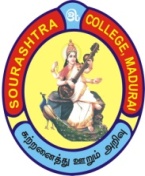 (An Autonomous Institution Re-Accredited with ‘B’+ Grade By NAAC)Vilachery Road, pasumalai, madurai – 625 004Educational Qualification : B.com.,  M.com., M. Phil.,  Ph.D.Academic Experience in Other Institutions:ACADEMIC ACTIVITIES  PAPERS PUBLISHED IN EDITED VOLUMES (with ISBN)PAPERS PUBLISHED IN EDITED VOLUMES (UGC CARE LIST GROUP with ISSN)List of Seminars / Conferences / workshops :  ParticipatedList of Seminar/ Conference Attended/Paper : presentedFaculty Development Program (Completed/Participated) : List of Induction/Orientation ProgrammeList of Online-Refresher coursesCertification Completed:- Strategies to Address the Soft Skill Gap Organized by International Journal of Advance Study and Research Work ( ISSN: 2581-5997)from 27th April 2020 to 01st May 2020.nameDr. SITHU MURALIDHARAN DEVI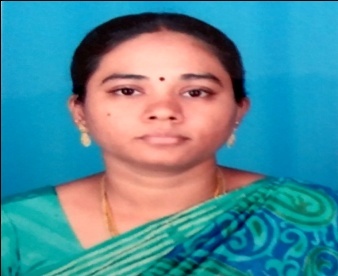 qualificationM.Com., M.Phil., Ph.DDESIGNATIONassistant professordepartmentcommerceDate Of BIRTH22/04/1983       Age 39date of APPOINTMENT20-08-2019 mobile number 9655643818 E-mailSithumuralidharandevi@gmail.comDegreeSubjectCollege / University & PlaceYearCompletedPh.D       Commerce Sourashtra College, Madurai.2017M.Phil.,CommerceMadurai Kamaraj University, Madurai.2009M.com.,CommerceMadurai Kamaraj University, Madurai.2006B.Com., (Computer Application)CommerceMadurai Kamaraj University, Madurai.2004DesignationInstitutionDurationAssistant ProfessorPrince Shri Venkateshwara Arts and Science College, Gowriwakkam, Chennai.July 2017 – April 2019S.NoName of the Journal(Nat’l / Int’l)Paper TitleISBNMonth & Year1EMERGING TRENDS IN MANAGMENTReasons For The Development Of Small Scale Industries in Madurai District978-81-904189-5-9April 20142IMPACT OF GLOBALISATION ON THE PROSPECTS OF INDIAN BANKING SECTORImpact of Foreign Direct Investment in Indian Industry978-93-80657-29-5Jan-20153INTERNATIONAL FINANCIAL REPORTING STANDARDS - A GLOBAL ACCOUNTING LANGUAGE FOR LOCAL IMPLICATIONS IN INIDAInternational Financial Reporting Standards for Implications in India and its Importance978-93-80657-89-9Feb 20154IMPACTS OF URBANISATION IN INDIAUndercurrents Of The Indian SOCIO – ECONOMY And Non-Constraint For Rural – Urban Sector13-978-81-920-478-5-0March 20155Emerging trends and challengesEconomic Growth of India – A Conceptual Approach (With Special reference to FDI)978-81-909344-8-0Jan 20196International Multi Disciplinary Conference On ARTS,Social Science,Management AND TechnologyATTITUDE AND AWARENESS OF PETRO CARD HOLDER IN MADURAI CITY978-81-943363-3-4Sep 2019S.NoName of the Journal(Nat’l / Int’l)Paper TitleISSNMonth & Year1The Journal of Management Published by M.O.P Vaishnav College for Women (Autonomous), ChennaiThe Brand Awareness Among Customers on Automobile Industry in Chennai, Tamilnadu        2278 -8247March 20212Journal of Management & EntrepreneurshipA Research On the Students Perception Towards ONLINE Classes and Traditional Offline Classes        2229 - 5348April – June 20223Kanpur Philosophers : International Journal of Humanities, Law and Social Sciences.A Study on Level of Awareness Towards Intellectual Property Rights Among Students        2348 - 8301July 20224Indian Council of Social Science Research  (VHNSN College)A Study on Challenging Factors in E-Governance        2347-321524& 25th  Jan 20235Loyola College (Autonomous) , Chennai A Study on Cyber Security Issues Affecting Banking and Online Transactions   2319 – 829XJan – june 20236International Journal of Research and Analytical Reviews (IJRAR)Factors Influencing Entrepreneurs’ Attitude Towards Financial Institutions      E-2348-1263      P-2349-5138June 20237International Journal of Creative Research Thoughts Socio – Economic Characteristics of Insured Households      2320 - 2882June 2023S.No.Topic(State / Nat’l / Int’l)Organized by Dept.DateRecent Trends in Corporate SectorSourashtra College madurai2nd March 2013Goods and service Tax.PRINCE SHRI VENKATESHWARA ARTS & SCIENCE COLLEGE, Chennai -7324th Aug 2017Impact of Climatic Change In recent Years – Educating the youth for Mitigation and Adaptation PRINCE SHRI VENKATESHWARA ARTS & SCIENCE COLLEGE, Chennai -738th Sep 2017AMFI INVESTMENT ADVISORY PROGRAMPRINCE SHRI VENKATESHWARA ARTS & SCIENCE COLLEGE, Chennai -7323rd Apr 2018A Pragmatic Approach to Consumer Awareness and Protection in the present ScenarioPRINCE SHRI VENKATESHWARA ARTS & SCIENCE COLLEGE, Chennai -733rd and 4th Aug 2018ICT – Enabled Higher Education in IndiaPRINCE SHRI VENKATESHWARA ARTS & SCIENCE COLLEGE, Chennai -7312th& 13th Aug 2020Workshop on Systematic Literature Review and Bibliometric AnalysisTHIAGARAJAR SCHOOL OF MANAGEMENT31st March  To 2nd April 2023S.No.Topic(State / Nat’l / Int’l)Organized byDept./University/ CollegePaper TitleDateForeign Direct Investment in Retail Trade – Opportunities and ChallengesSourashtra College maduraiFactors Influencing The Development of Small Scale Industries in Madurai District1&2nd  Feb 2013Comprehensive Study on Indian EconomyJamal Mohamed College,Tiruchirappalli – 620 020.A Decade of Growth in the Indian Socio Economic Sector10th Feb 2015S.NoTitle Organized ByDate1E-Content Development for Effective TeachingVelammal Engineering College, Chennai-0629th March 20192Emotional IntelligenceKG College of Arts and Science, Coimbatore28th,30th April and 2nd May 20203Moodle Learning Management SystemV.P Institute of Management Studies and Research, Sangli12th May 2020 to  17th May 20204Virtual Faculty Development Programme – Resilient Business Strategies : Preparing For A Pandemic WorldSri Ramakrishna College of Arts and Science for Women,Coimbatore,Tamilnadu,India14 May 2020 to 16 May 20205Connected World – a Reality with IOTSri Ramakrishna College of Arts and Science for Women, Coimbatore,Tamilnadu,India20 May 20206Fractals in Image ProcessingSri Ramakrishna College of Arts and Science for Women, Coimbatore,Tamilnadu,India21May 20207Online Faculty Development Webinar – Analytics SeriesA.V.P College of Arts and Science, Tiruppur27th and 28th May2020 8Design a Competitive Curriculum in Commerce – A Front End ApproachQuaid-E-MILLATH Government College for Women,Chennai -600 0024th Jun 20209Mentoring Pedagogy and Teaching  for Higher EducationPrince Shri Venkateshwara Arts and Science College, Chennai 73.21st August 2021S.NoOrganized by colleges/ universalitiesName of the programmeGradeMonth & yearTeaching Learning Center,Ramanujan College, University of DelhiFaculty in Universities/Colleges/Institutes of Higher EducationA26th June 2020 to 24 July 2020S.NoOrganized by colleges/ universalitiesName of the programmeGradeMonth & yearTeaching Learning Center,Ramanujan College, University of DelhiResearch Methodology and Data AnalysisA+  17th May 2021  To  31st May 2021Teaching Learning Center,Ramanujan College, University of DelhiCommerce and Management A+  25th June 2021 To 8th July 2021Teaching Learning Center,Ramanujan College, University of Delhi in collaboration with Newman CollegeAdvanced Research MethodologyA+21 June 2022 – 05 July 2022